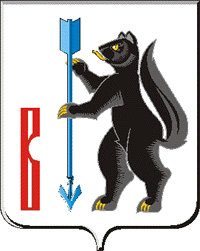 РОССИЙСКАЯ ФЕДЕРАЦИЯСВЕРДЛОВСКАЯ ОБЛАСТЬДУМА ГОРОДСКОГО ОКРУГА ВЕРХОТУРСКИЙРЕШЕНИЕот «13» июля 2022 года № 56г. Верхотурье	О награждении Почетной Грамотой Думы городского округа ВерхотурскийВ соответствии с решением Думы городского округа Верхотурский от 26.03.2020 года №16 «О Почетной грамоте Думы городского округа Верхотурский», на основании статьи 21 Устава городского округа Верхотурский, Дума городского округа Верхотурский РЕШИЛА:1.Наградить Почетной Грамотой Думы городского округа Верхотурский за многолетний добросовестный труд, профессионализм и в честь Дня медицинского работника, сотрудников ГБУЗ СО «ЦРБ Верхотурского района»:1. Соловьеву Ларису Сергеевну - заведующую Дерябинским ФАП – фельдшер;2. Прогрессову Нину Павловну - заведующую Привокзальным ФАП – фельдшер; 3. Похилько Ирину Юрьевну - заведующую Лесозаводским ФАП - фельдшер. Председатель Думы городского округа Верхотурский                                                И.А. Комарницкий